	CURRICULUM VITAE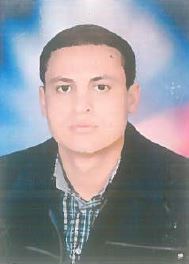 Hussein Ibrahim Ahmed Ibrahim Clinical ExperienceAssiut, Egypt (2014-2017):	Assiut University Hospital (AUH), Department   of   General surgery Department ,140 bed for adult patients for different general surgery disease, Assiut University Emergency Unit for Surgical emergencyPediatric Unit of Surgery , Assiut University Hospital Of Pediatrics (2017-till now):It is the first specialized center in Pediatric Surgery  in Upper Egypt and now is already in work.Teaching & Academic ExperienceTeaching sessions:Teaching Pediatric Surgery (Lectures and Clinical Rounds).Writing & Editing:Patient sheet and data basePostgraduate logbook and course specificationsFull NameSexDate of birthNationalityMarital statusCurrent affiliationsHussein Ibrahim Ahmed Ibrahim Farah Male28/5/1990EgyptianSingle Department of General surgery ,Pediatric Surgery Unit,                                  Assiut University Hospital, Assiut, Egypt. Post-code: 71111, EGYPT. Phone: Work: +2-088-2414564. E-mail: husinfarah@aun.edu.eg SpecialitySubspecialityAdvanced Skills                 General Surgery.Pediatric surgeryNeonatal surgeryLaparocopic surgical interventions 